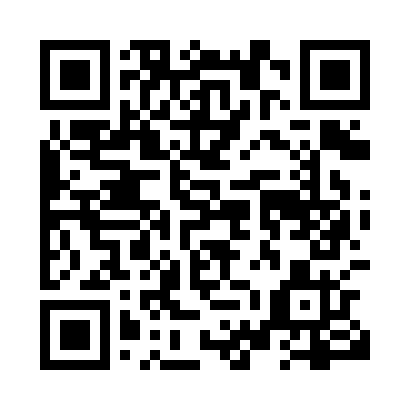 Prayer times for Sugar Camp, Nova Scotia, CanadaMon 1 Jul 2024 - Wed 31 Jul 2024High Latitude Method: Angle Based RulePrayer Calculation Method: Islamic Society of North AmericaAsar Calculation Method: HanafiPrayer times provided by https://www.salahtimes.comDateDayFajrSunriseDhuhrAsrMaghribIsha1Mon3:215:201:096:338:5810:572Tue3:225:211:106:338:5810:563Wed3:235:211:106:338:5810:564Thu3:245:221:106:338:5810:555Fri3:255:231:106:328:5710:546Sat3:275:231:106:328:5710:537Sun3:285:241:106:328:5610:528Mon3:295:251:116:328:5610:519Tue3:305:261:116:328:5510:5010Wed3:325:271:116:328:5510:4911Thu3:335:271:116:318:5410:4812Fri3:345:281:116:318:5310:4713Sat3:365:291:116:318:5310:4614Sun3:375:301:116:308:5210:4415Mon3:395:311:116:308:5110:4316Tue3:415:321:116:308:5110:4217Wed3:425:331:126:298:5010:4018Thu3:445:341:126:298:4910:3919Fri3:455:351:126:288:4810:3720Sat3:475:361:126:288:4710:3621Sun3:495:371:126:278:4610:3422Mon3:505:381:126:278:4510:3223Tue3:525:391:126:268:4410:3124Wed3:545:401:126:258:4310:2925Thu3:555:411:126:258:4210:2726Fri3:575:421:126:248:4110:2627Sat3:595:441:126:248:4010:2428Sun4:015:451:126:238:3810:2229Mon4:025:461:126:228:3710:2030Tue4:045:471:126:218:3610:1831Wed4:065:481:126:218:3510:16